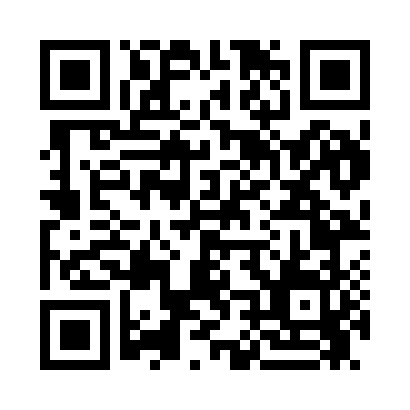 Prayer times for Ashtree, Pennsylvania, USAMon 1 Jul 2024 - Wed 31 Jul 2024High Latitude Method: Angle Based RulePrayer Calculation Method: Islamic Society of North AmericaAsar Calculation Method: ShafiPrayer times provided by https://www.salahtimes.comDateDayFajrSunriseDhuhrAsrMaghribIsha1Mon4:215:571:255:238:5310:302Tue4:225:581:265:248:5310:293Wed4:235:581:265:248:5310:294Thu4:235:591:265:248:5310:285Fri4:246:001:265:248:5310:286Sat4:256:001:265:248:5210:277Sun4:266:011:275:248:5210:278Mon4:276:011:275:248:5210:269Tue4:286:021:275:248:5110:2610Wed4:296:031:275:248:5110:2511Thu4:296:031:275:248:5010:2412Fri4:306:041:275:248:5010:2313Sat4:326:051:275:248:4910:2314Sun4:336:061:275:248:4910:2215Mon4:346:061:285:248:4810:2116Tue4:356:071:285:248:4810:2017Wed4:366:081:285:248:4710:1918Thu4:376:091:285:248:4610:1819Fri4:386:101:285:248:4610:1720Sat4:396:101:285:248:4510:1621Sun4:406:111:285:248:4410:1522Mon4:426:121:285:238:4310:1423Tue4:436:131:285:238:4310:1224Wed4:446:141:285:238:4210:1125Thu4:456:151:285:238:4110:1026Fri4:476:161:285:238:4010:0927Sat4:486:161:285:228:3910:0828Sun4:496:171:285:228:3810:0629Mon4:506:181:285:228:3710:0530Tue4:526:191:285:218:3610:0431Wed4:536:201:285:218:3510:02